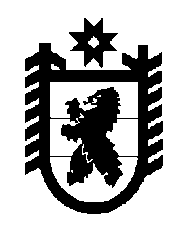 Российская Федерация Республика Карелия    РАСПОРЯЖЕНИЕГЛАВЫ РЕСПУБЛИКИ КАРЕЛИЯВ связи с визитом в Республику Карелия официальной делегации Республики Беларусь с 10 по 13 сентября 2014 года и в целях проведения совместного заседания белорусской и карельской рабочих групп 
по развитию сотрудничества между Республикой Карелия Российской Федерации и Республикой Беларусь на 2014-2015 годы:1. Министерству экономического развития Республики Карелия подготовить программу визита и осуществить прием делегации.2. Финансирование расходов по приему делегации произвести 
в соответствии с утвержденной сметой за счет средств, выделенных 
на прием иностранных делегаций.Исполняющий обязанностиГлавы Республики Карелия                                                         О.Ю. Громовг. Петрозаводск9 сентября 2014 года № 289-р